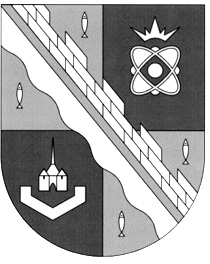 администрация МУНИЦИПАЛЬНОГО ОБРАЗОВАНИЯ                                        СОСНОВОБОРСКИЙ ГОРОДСКОЙ ОКРУГ  ЛЕНИНГРАДСКОЙ ОБЛАСТИпостановлениеот 10/12/2018 № 2646О порядке подготовки прогноза и информацииоб итогах социально-экономического развитияСосновоборского городского округаВ соответствии с Бюджетным кодексом Российской Федерации, постановлением Правительства Ленинградской области от 07.12.2015 № 461 «О порядке разработки и корректировки прогнозов социально-экономического развития Ленинградской области и признании утратившим силу постановления Правительства Ленинградской области                         от 27 февраля 2010 года № 42», решением совета депутатов от 28.10.2015 № 154 «Об утверждении Положения о стратегическом планировании в муниципальном образовании Сосновоборский городской округ Ленинградской области», администрация Сосновоборского городского округа  постановляет:1. Утвердить Порядок подготовки прогноза и информации об итогах социально-экономического развития Сосновоборского городского округа (Приложение).2. Считать утратившими силу постановление администрации Сосновоборского городского округа от 21.01.2011 № 110 «О порядке разработки прогноза и подготовки информации о социально-экономическом развитии Сосновоборского городского округа».3. Отделу по связям с общественностью (пресс-центр) Комитета внутренней политики, правопорядка и гражданской защиты разместить настоящее постановление на официальном сайте Сосновоборского городского округа.4. Настоящее постановление вступает в силу со дня подписания.5. Контроль исполнения настоящего постановления возложить на первого заместителя главы администрации Подрезова В.Е.Глава администрации  Сосновоборского городского округа 					               М.В.ВоронковУТВЕРЖДЕНпостановлением администрацииСосновоборского городского округаот 10/12/2018 № 2646(Приложение)Порядокподготовки прогноза и информацииоб итогах социально-экономического развития Сосновоборского городского округа1. Подготовка прогноза социально-экономического развития Сосновоборского городского округа1.1. Прогноз социально-экономического развития Сосновоборского городского округа на среднесрочный период (далее – прогноз) ежегодно разрабатывается администрацией округа на трехлетний период на основе статистической и отчетной информации, прогнозных намерений организаций города, материалов комитета экономического развития и инвестиционной деятельности Правительства Ленинградской области и Министерства экономического развития Российской Федерации.1.2. Подготовку текстовой части прогноза осуществляют следующие отраслевые (функциональные) органы администрации:отдел экономического развития;комитет образования;комитет архитектуры, градостроительства и землепользования;комитет по управлению муниципальным имуществом;отдел социальных программ;отдел культуры;отдел по физической культуре, спорту и туризму;отдел по молодежной политике;отдел природопользования и экологической безопасности;отдел жилищно-коммунального хозяйства КУ ЖКХ;отдел внешнего благоустройства и дорожного хозяйства КУ ЖКХ;жилищный отдел.1.3. Отраслевые (функциональные) органы администрации, перечисленные в п. 1.2, на основе анализа состояния дел в отрасли и подведомственных организациях разрабатывают и представляют в отдел экономического развития ежегодно до 1 июля, в электронном виде и на бумажном носителе с согласующей подписью заместителя главы администрации, курирующего данное направление, прогноз развития отрасли в форме пояснительной записки, включающей следующие разделы:1) ожидаемые итоги развития отрасли за текущий год;2) прогноз развития отрасли на трехлетний период, с отражением задач по развитию отрасли, нерешенных проблем и предлагаемых путей их решения;3) показатели прогноза по форме Приложения № 1 к настоящему порядку:комитет архитектуры, градостроительства и землепользования – раздел VIII. Строительство, показатели 2, 2.1, 2,2;комитет образования – раздел IX. Развитие социальной сферы, показатели 2, 3.1, 5.9, 6;отдел социальных программ – раздел IX. Развитие социальной сферы, показатели 5.1-5.6;отдел культуры – раздел IX. Развитие социальной сферы, показатели 5.7, 5.8.1.4. Комитет финансов Сосновоборского городского округа до 1 сентября представляет в отдел экономического развития информацию по форме Приложения № 1 к настоящему порядку по показателям раздела X. Бюджет муниципального образования.1.5. Отдел экономического развития:1.5.1. На основе анализа статистической и отчетной информации, материалов Правительства Ленинградской области готовит предварительный прогноз, включающий основные показатели развития округа по форме Приложения № 2 к настоящему порядку и материалы по прогнозу отраслевых (функциональных) органов администрации, который представляет в комитет финансов Сосновоборского городского округа в срок согласно плану-графику разработки проекта бюджета округа.1.5.2. Исходя из срока представления прогноза в Комитет экономического развития и инвестиционной деятельности Ленинградской области (далее – Комитет), установленного Комитетом, запрашивает и получает прогнозные намерения ведущих организаций различных отраслей экономики города по рекомендуемым Комитетом формам прогноза. Проверяет полноту заполнения городскими организациями форм прогноза и правильность расчета показателей, обеспечивает в необходимых случаях корректировку прогнозных данных.1.5.3. В соответствии с запросом представляет в Комитет откорректированные материалы прогноза городских организаций.1.5.4. На основе анализа статистической и отчетной информации, материалов отраслевых (функциональных) органов администрации, городских организаций и Комитета разрабатывает прогноз основных отраслей экономики города, по запросу Комитета производит расчет показателей прогноза, составляет сводную пояснительную записку и представляет в Комитет показатели прогноза с пояснительной запиской.1.5.5. Уточняет предварительный прогноз основных показателей развития округа и на основе сводной пояснительной записки готовит проект прогноза, представляемого в соответствии с Бюджетным кодексом РФ в совет депутатов округа вместе с проектом местного бюджета, проводит общественное обсуждение проекта прогноза в соответствии с порядком общественного обсуждения проектов документов стратегического планирования, утвержденным постановлением администрации округа от 20.02.2018 № 461.1.5.6. С учетом итогов общественного обсуждения готовит проект постановления администрации округа об одобрении прогноза в соответствии с Бюджетным кодексом РФ и направляет на согласование и утверждение в системе электронного документооборота.1.5.7. Одобренный администрацией округа прогноз направляет в течение трех рабочих дней в комитет финансов Сосновоборского городского округа, систему ГАС «Управление» и размещает на официальном сайте округа в разделе «Экономика».1.6. Проект прогноза социально-экономического развития Сосновоборского городского округа на долгосрочный период разрабатывается отделом экономического развития администрации каждые три года сроком на 6 лет по форме Приложения № 2 к настоящему порядку.1.7. Отдел экономического развития администрации проводит общественное обсуждение проекта прогноза на долгосрочный период и с учетом итогов общественного обсуждения готовит проект постановления администрации округа об утверждении прогноза на долгосрочный период, который направляет на согласование и утверждение в системе электронного документооборота.1.8. Утвержденный администрацией округа прогноз на долгосрочный период отдел экономического развития администрации в течение трех рабочих дней размещает на официальном сайте округа в разделе «Экономика», направляет в систему ГАС «Управление» для государственной регистрации и в комитет финансов Сосновоборского городского округа для разработки бюджетного прогноза округа на долгосрочный период.2. Подготовка информации об итогах социально-экономического развития Сосновоборского городского округа2.1. Отраслевые (функциональные) органы администрации, перечисленные в п. 1.2 настоящего порядка, ежегодно готовят и представляют в отдел экономического развития в электронном виде и на бумажном носителе с согласующей подписью заместителя главы администрации, курирующего данное направление, информацию об итогах развития соответствующей отрасли:- до 30 января – итоги развития за предыдущий год;- до 25 июля – итоги развития за 1 полугодие текущего года.2.2. Информация представляется в форме краткой пояснительной записки, включающей следующие сведения (при их наличии):1) изменение за отчетный период сети учреждений, организаций отрасли и ее состав на конец периода; обеспеченность отрасли сетью учреждений, организаций; 2) итоги функционирования отрасли в отчетном периоде, основные мероприятия и показатели, их динамика по сравнению с соответствующим периодом предыдущего года; 3) ход реформирования отрасли, внедрение новых форм работы и обслуживания населения и т.д.; 4) в пояснительной записке по итогам года отражается ход решения задач и проблем развития отрасли, отмеченных ранее в прогнозе на отчетный год;5) реализация национальных проектов, государственных программ (план/факт, динамика финансирования к предыдущему году, основные выполненные мероприятия); 6) информация по показателям Приложения № 3 к настоящему порядку:жилищный отдел – показатели 10.1, 10.2, 10.3;отдел жилищно-коммунального хозяйства КУ ЖКХ – показатель 10.5.2.3. Комитет финансов Сосновоборского городского округа в сроки, указанные в п. 2.1 настоящего порядка, представляет (в электронном виде и на бумажном носителе) в отдел экономического развития следующую информацию за отчетный период:а) сведения по показателям раздела 8 Приложения № 3 к настоящему порядку;б) краткую пояснительную записку о выполнении плана по доходам и расходам бюджета и о причинах отклонения фактических показателей доходов и расходов бюджета от плановых назначений.2.4. Отдел капитального строительства комитета по управлению жилищно-коммунальным хозяйством в сроки, указанные в п. 2.1 настоящего порядка,  представляет (в электронном виде и на бумажном носителе) в отдел экономического развития информацию о реализации адресной программы капитального строительства за отчетный период по форме Приложения № 4 к настоящему порядку, согласованную с комитетом финансов.2.5. Отдел муниципального заказа в сроки, указанные в п. 2.1 настоящего порядка, представляет (в электронном виде и на бумажном носителе) в отдел экономического развития пояснительную записку о ходе размещения муниципального заказа в отчетном периоде в сравнении с аналогичным периодом предыдущего года, в которой отдельным разделом приводятся сведения о размещении муниципального заказа среди субъектов малого предпринимательства.2.6. Отдел экономического развития:2.6.1. На основе материалов отраслевых (функциональных) органов администрации формирует предварительные итоги социально-экономического развития округа за 1 полугодие текущего года и представляет в комитет финансов Сосновоборского городского округа вместе с предварительным прогнозом в срок согласно плану-графику разработки проекта бюджета округа.2.6.2. На основе анализа статистической и отчетной информации, материалов отраслевых (функциональных) органов администрации, городских предприятий и организаций, готовит сводную информацию об итогах социально-экономического развития округа за 1 полугодие и год, составляет приложения по формам, запрашиваемым Комитетом, и представляет в Комитет в установленный им срок, а также размещает на официальном сайте округа в разделе «Экономика» в соответствии с федеральным законом от 09.02.2009 № 8-ФЗ «Об обеспечении доступа к информации о деятельности государственных органов и органов местного самоуправления».2.6.3. Дополнительно к указанному в п. 2.6.2. направляет сводную информацию об итогах социально-экономического развития округа за год в систему ГАС «Управление», а сводную информацию об итогах развития округа за 1 полугодие текущего года направляет вместе с одобренным администрацией округа прогнозом на среднесрочный период в комитет финансов Сосновоборского городского округа для представления в совет депутатов округа в соответствии с Бюджетным кодексом Российской Федерации.Приложение № 1к Порядку подготовки прогноза и информации об итогах социально-экономического развития Сосновоборского городского округа,утвержденному постановлением администрации Сосновоборского городского округаот 10/12/2018 № 2646ПОКАЗАТЕЛИ ПРОГНОЗАПриложение № 2к Порядку подготовки прогноза и информации об итогах социально-экономического развития Сосновоборского городского округа,утвержденному постановлением администрации Сосновоборского городского округаот 10/12/2018 № 2646Прогноз основных показателейсоциально-экономического развитияСосновоборского городского округана _____________ годыПриложение № 3к Порядку подготовки прогноза и информации об итогах социально-экономического развития Сосновоборского городского округа,утвержденному постановлением администрации Сосновоборского городского округаот 10/12/2018 № 2646Показатели социально-экономического развитияСосновоборского городского округаза ___________Приложение № 4к Порядку подготовки прогноза и информации об итогах социально-экономического развития Сосновоборского городского округа,утвержденному постановлением администрации Сосновоборского городского округаот 10/12/2018 № 2646РЕАЛИЗАЦИЯ АДРЕСНОЙ ПРОГРАММЫ КАПИТАЛЬНОГО СТРОИТЕЛЬСТВАадминистрации Сосновоборского городского округаза  ______________  20__ г.(тыс. руб.)Начальник отдела капитального строительства			(ФИО)СОГЛАСОВАНОПредседатель (заместитель председателя) комитета финансов			(ФИО)№ п/пНаименование, раздела, показателяЕдиница измеренияОтчетОценкаПрогнозПрогнозПрогноз№ п/пНаименование, раздела, показателяЕдиница измеренияN - 1N (тек. год)N + 1N + 2N + 3VIIIСтроительство1Объем работ, выполненных по виду деятельности "Строительство" (раздел F)Тыс. руб. в ценах соотв. лет2Ввод в действие жилых домов на территории муниципального образованияКв. метров общей площади2.1за счет средств федерального бюджетаКв. метров общей площади2.1за счет средств областного бюджетаКв. метров общей площади2.1за счет средств местного бюджетаКв. метров общей площади2.2Ввод в действие индивидуальных жилых домов на территории  муниципального образования Кв. метров общей площади3Общая площадь жилых помещений, приходящаяся в среднем на одного жителя Кв. метров общей площади на 1 чел.IXРазвитие социальной сферы1Ввод в действие объектов социально-культурной сферы за счет всех источников финансирования:1.1дошкольные учрежденияЕд.1.1дошкольные учреждениямест1.2общеобразовательные школыЕд.1.2общеобразовательные школымест1.3больницыЕд.1.3больницыкоек1.4амбулаторно-поликлинические учрежденияЕд.1.4амбулаторно-поликлинические учрежденияпосещений в смену1.5спортивные сооруженияЕдиниц1.6другие объекты (указать какие)ЕдиницЕдиниц2Численность детей в дошкольных образовательных учрежденияхЧеловек3Численность учащихся в учреждениях:Человек3.1общеобразовательныхЧеловек3.2начального профессионального образованияЧеловек3.3среднего профессионального образованияЧеловек3.4высшего профессионального   образованияЧеловек4Выпуск специалистов учреждениями:Человек4.1среднего профессионального образованияЧеловек4.2высшего профессионального образованияЧеловек5Уровень обеспеченности (на конец года):5.1больничными койкамиКоек на 10 тыс.                                                                                                                              населения5.2амбулаторно-поликлиническими учреждениямиПосещений в смену на 10 тыс. населения5.3в том числе дневными стационарамиПосещений в смену на 10 тыс. населения5.4врачамиЧел. на 10 тыс. населения5.5средним медицинским персоналомЧел. на 10 тыс. населения5.6стационарными учреждениями социального обслуживания  престарелых и инвалидов (взрослых и детей)Мест на 10 тыс. населения5.7общедоступными библиотекамиЕд. на 100 тыс. населения5.8учреждениями культурно-досугового типаЕд. на 100 тыс. населения5.9дошкольными образовательными учреждениямиМест на 1000 детей в возрасте 1–6 лет6Количество обучающихся в первую смену в дневных учреждениях общего образования% к общему числу обучающихся в этих учрежденияхXБюджет муниципального образования1Доходы бюджета муниципального образования, всегоТыс. руб. в ценах соотв. лет1.1Собственные (налоговые и неналоговые)Тыс. руб. в ценах соотв. лет1.1.2Налог на доходы физических лицТыс. руб. в ценах соотв. лет1.1.3АкцизыТыс. руб. в ценах соотв. лет1.1.4Налоги на совокупный доходТыс. руб. в ценах соотв. лет1.1.4.1единый налог, взимаемый в связи с применением упрощенной системы налогообложенияТыс. руб. в ценах соотв. лет1.1.4.2единый налог на вмененный доход для отдельных видов деятельностиТыс. руб. в ценах соотв. лет1.1.4.3единый сельскохозяйственный налогТыс. руб. в ценах соотв. лет1.1.4.4налог, взимаемый в связи с применением патентной системы налогообложения1.1.5налог на имуществоТыс. руб. в ценах соотв. лет1.1.5.1налоги на имущество физ. лицТыс. руб. в ценах соотв. лет1.1.5.2земельный налогТыс. руб. в ценах соотв. лет1.1.6государственная пошлинаТыс. руб. в ценах соотв. лет1.1.7Доходы от использования имущества, находящегося в государственной и муниципальной собственностиТыс. руб. в ценах соотв. лет1.1.8платежи при пользовании природными ресурсамиТыс. руб. в ценах соотв. лет1.1.9Доходы от оказания платных услуг и компенсации затрат государстваТыс. руб. в ценах соотв. лет1.1.10Доходы от продажи материальных и нематериальных активовТыс. руб. в ценах соотв. лет1.1.11ШтрафыТыс. руб. в ценах соотв. лет1.1.12Прочие неналоговые доходыТыс. руб. в ценах соотв. лет1.2Безвозмездные поступления, всегоТыс. руб. в ценах соотв. лет1.2.1Дотации бюджетам муниципальных образованийТыс. руб. в ценах соотв. лет1.2.2Субсидии бюджетам муниципальных образований (межбюджетные субсидии)Тыс. руб. в ценах соотв. лет1.2.3Субвенции бюджетам муниципальных образованийТыс. руб. в ценах соотв. лет1.2.4Иные межбюджетные трансфертыТыс. руб. в ценах соотв. лет2Расходы бюджета муниципального образования, всегоТыс. руб. в ценах соотв. лет2.1Общегосударственные расходыТыс. руб. в ценах соотв. лет2.2Расходы на национальную оборонуТыс. руб. в ценах соотв. лет2.3Расходы на национальную безопасность и правоохранительную деятельностьТыс. руб. в ценах соотв. лет2.4Расходы на национальную экономикуТыс. руб. в ценах соотв. лет2.5Расходы на ЖКХТыс. руб. в ценах соотв. лет2.6Расходы на образованиеТыс. руб. в ценах соотв. лет2.7Расходы на культуру и кинематографиюТыс. руб. в ценах соотв. лет2.8Расходы на социальную политикуТыс. руб. в ценах соотв. лет2.9Расходы на физическую культуру и спортТыс. руб. в ценах соотв. лет2.10Прочие расходыТыс. руб. в ценах соотв. лет3Превышение доходов над расходами (+), или расходов над доходами (-)Тыс. руб. в ценах соотв. лет4Муниципальный долгТыс. руб. в ценах соотв. летПоказателиЕд. изм.Отчет предыд. годаОценка текущ. годаПрогнозПрогнозПрогнозПоказателиЕд. изм.Отчет предыд. годаОценка текущ. года1-й год2-й год3-й год1234567Численность постоянного населения на конец годачел.Численность постоянного населения на конец года% кпредыд. годуЧисленность занятых в экономике (среднесписочная)чел.Численность занятых в экономике (среднесписочная)% кпредыд. годуФонд заработной платы списочного составамлн. руб.Фонд заработной платы списочного состава% кпредыд. годуСреднемесячная заработная плата списочного составарублейСреднемесячная заработная плата списочного состава% кпредыд. годуОбъем отгруженных товаров в ценах соответствующих летмлн. руб.Объем отгруженных товаров в ценах соответствующих лет% кпредыд. годуИндекс потребительских цен% кпредыд. годуИнвестиции в основной капитал в ценах соответствующих летмлн. руб.№ п/пНаименование показателяЕд. изм.За период с начала годаТемп роста к аналогичному периоду предыдущего года, %8.Бюджет муниципального образования8.1.Доходы бюджета - всеготыс. руб.8.1.в том числе:8.1.Налоговые доходы:тыс. руб.8.1.в том числе:8.1.Налоги на прибыль, доходытыс. руб.8.1.Налог на доходы физических лицтыс. руб.8.1.Акцизы на нефтепродуктытыс. руб.8.1.Налоги на совокупный доходтыс. руб.8.1.Налоги на имуществотыс. руб.8.1.- налоги на имуществотыс. руб.8.1.- земельный налогтыс. руб.8.1.Государственная пошлинатыс. руб.8.1.Задолженность и перерасчеты по отмененным налогам, сборам и иным обязательным платежамтыс. руб.8.1.Неналоговые доходы:тыс. руб.8.1.Доходы от использования имущества, находящегося в государственной и муниципальной собственноститыс. руб.8.1.Доходы от оказания платных услуг и компенсации затрат государстватыс. руб.8.1.Доходы от продажи материальных и нематериальных активовтыс. руб.8.1.Штрафы, санкции, возмещение ущербатыс. руб.8.1.Прочие неналоговые доходытыс. руб.8.1.Безвозмездные поступления от других  бюджетов бюджетной системы Российской Федерациитыс. руб.8.2.Расходы бюджета - всеготыс. руб.8.2.Общегосударственные вопросытыс. руб.8.2.Национальная оборонатыс. руб.8.2.Национальная безопасность и правоохранительная деятельностьтыс. руб.8.2.Национальная экономикатыс. руб.8.2.Жилищно-коммунальное хозяйствотыс. руб.8.2.Охрана окружающей средытыс. руб.8.2.Образованиетыс. руб.8.2.Культура, кинематографиятыс. руб.8.2.Здравоохранениетыс. руб.8.2.Социальная политикатыс. руб.8.2.Физическая культура и спорттыс. руб.8.2.Средства массовой информациитыс. руб.8.2.Обслуживание государственного и муниципального долгатыс. руб.8.2.Межбюджетные трансферты общего характера бюджетам муниципальных образованийтыс. руб.8.3.Бюджетная обеспеченность по доходам на 1 жителя муниципального районаруб./чел.8.4.Бюджетная обеспеченность по расходам на 1 жителя муниципального районаруб./чел.10.Жилищно-коммунальное хозяйство10.1.Количество семей, состоящих на учете по улучшению жилищных условий - всегоед.10.1.из них: льготные категорииед.10.2.Период ожидания жильялет10.3.Удельный вес населения, нуждающегося в жилье%10.4.Доля расходов бюджета на содержание жилищно-коммунального хозяйства%10.5.Уровень собираемости жилищно-коммунальных платежей от населения%10.6.Процент компенсации населением стоимости жилищно-коммунальных услуг по установленным для населения тарифам - всего%10.6.в том числе:10.6.- жилищные услуги%10.6.- водоснабжение%10.6.- отопление%10.6.- горячее водоснабжение,10.6.в том числе:10.6.с наружной сетью ГВ, с изолированными стояками, с полотенцесушителями%10.6.с наружной сетью ГВ, с неизолированными стояками, с полотенцесушителями%10.6.с наружной сетью ГВ, с неизолированными стояками, без  полотенцесушителей%№ п/пНаименование объекта и его местонахождениеИсточник финансиро-ванияГоды строитель-стваСметная стоимостьСметная стоимостьОстаток на 01.01.20__г.Остаток на 01.01.20__г.Объем по заключен-ному договоруФактический объемза отчетный периодФактический объемза отчетный период№ п/пНаименование объекта и его местонахождениеИсточник финансиро-ванияГоды строитель-стваКВСМРКВСМРОбъем по заключен-ному договоруКВСМР